Figure, Supplemental Digital Content 1. Heatmap sorted on p-valueHeatmap presenting the individual values of lipid species concentrations in the sample setby using color. Samples of controls and steatosis are represented on the rightand left side of the heatmap, respectively. 
Abbreviations: LPE, Lysophosphatidylethanolamine; PC, Phosphatidylcholine; SM(d), Sphingomyelin; TG, Triacylglycerol; TG[O], Alkyldiacylglycerol. 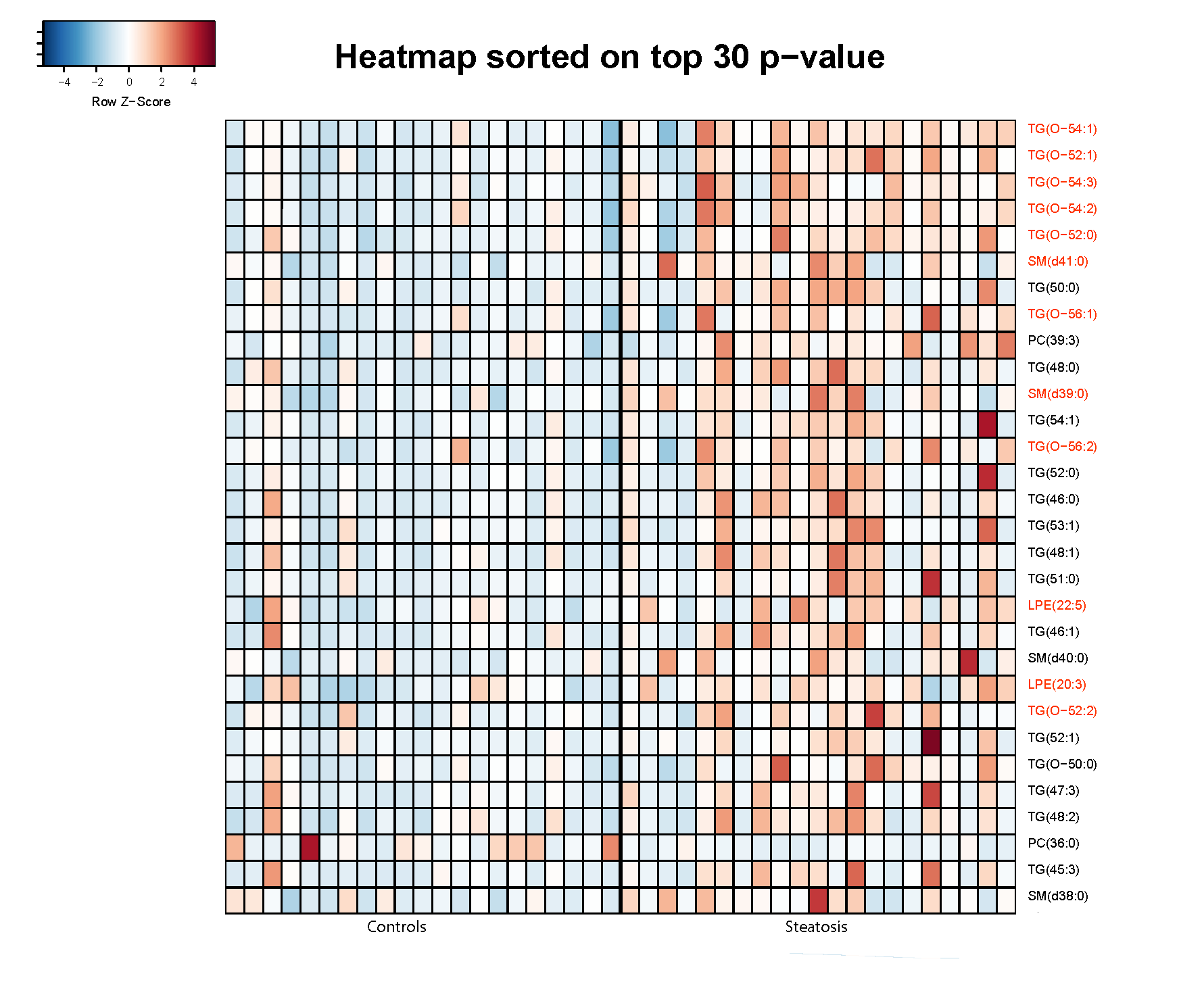 Figure, Supplemental Digital Content 2. Boxplots of significant lipid speciesBoxplots of twelve lipid species that remained significant after FDR <5% limitation, withhigher concentrations in children with steatosis compared to controls.Abbreviations: LPE, Lysophosphatidylethanolamine; SM(d), Sphingomyelin; TG[O],Alkyldiacylglycerol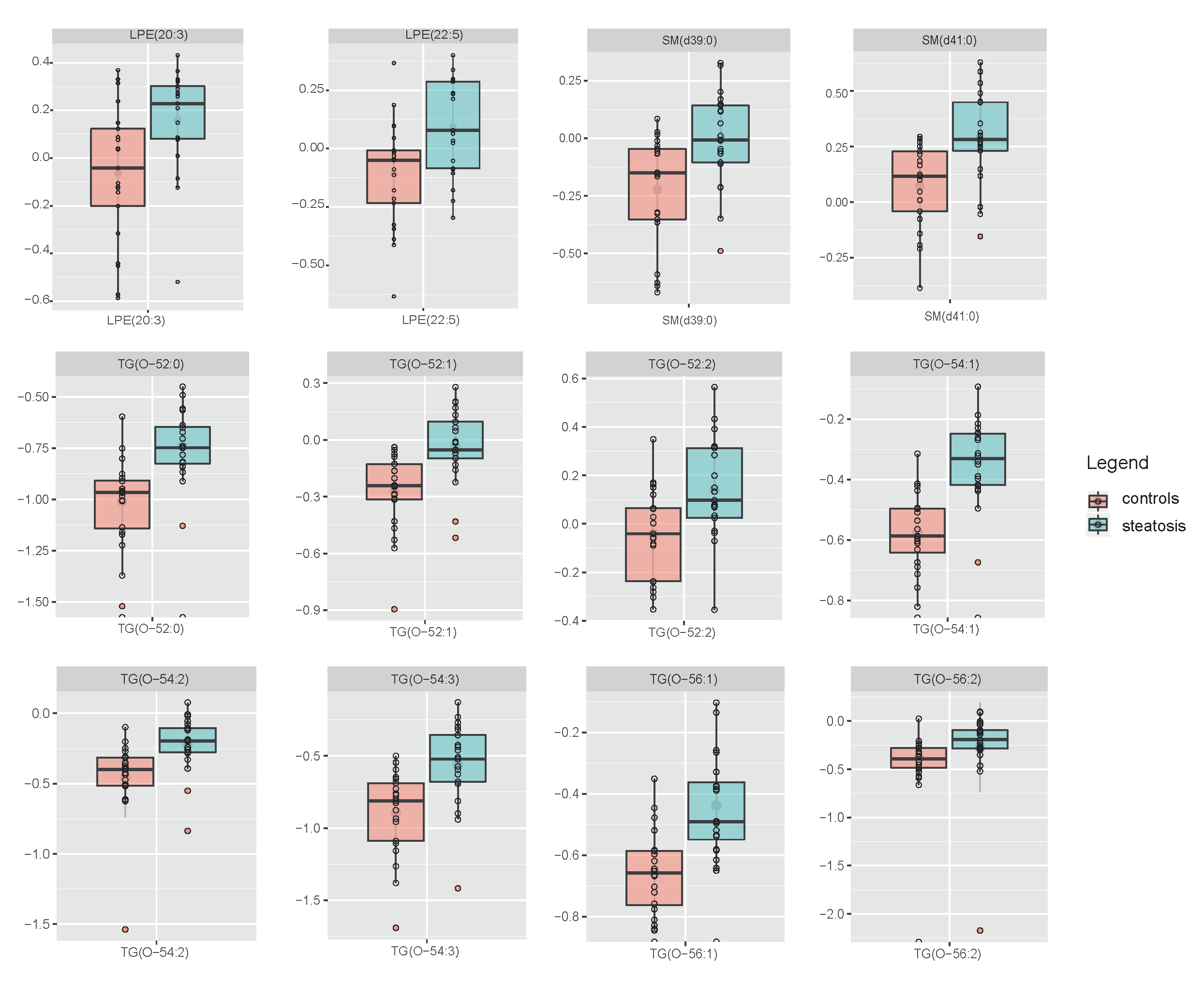 Figure, Supplemental Digital Content 3. Partial least squares regression discriminant analysis(PLS-DA).This technique generalizes and combines features from principal component analysis and multiple regression. PLS in combination with Discriminant Analysis (DA) is used to find the multidimensional direction in the metabolite space that explains the maximumvariance between different groups of samples. This will enable to discriminate between thecategories of the dependent variable.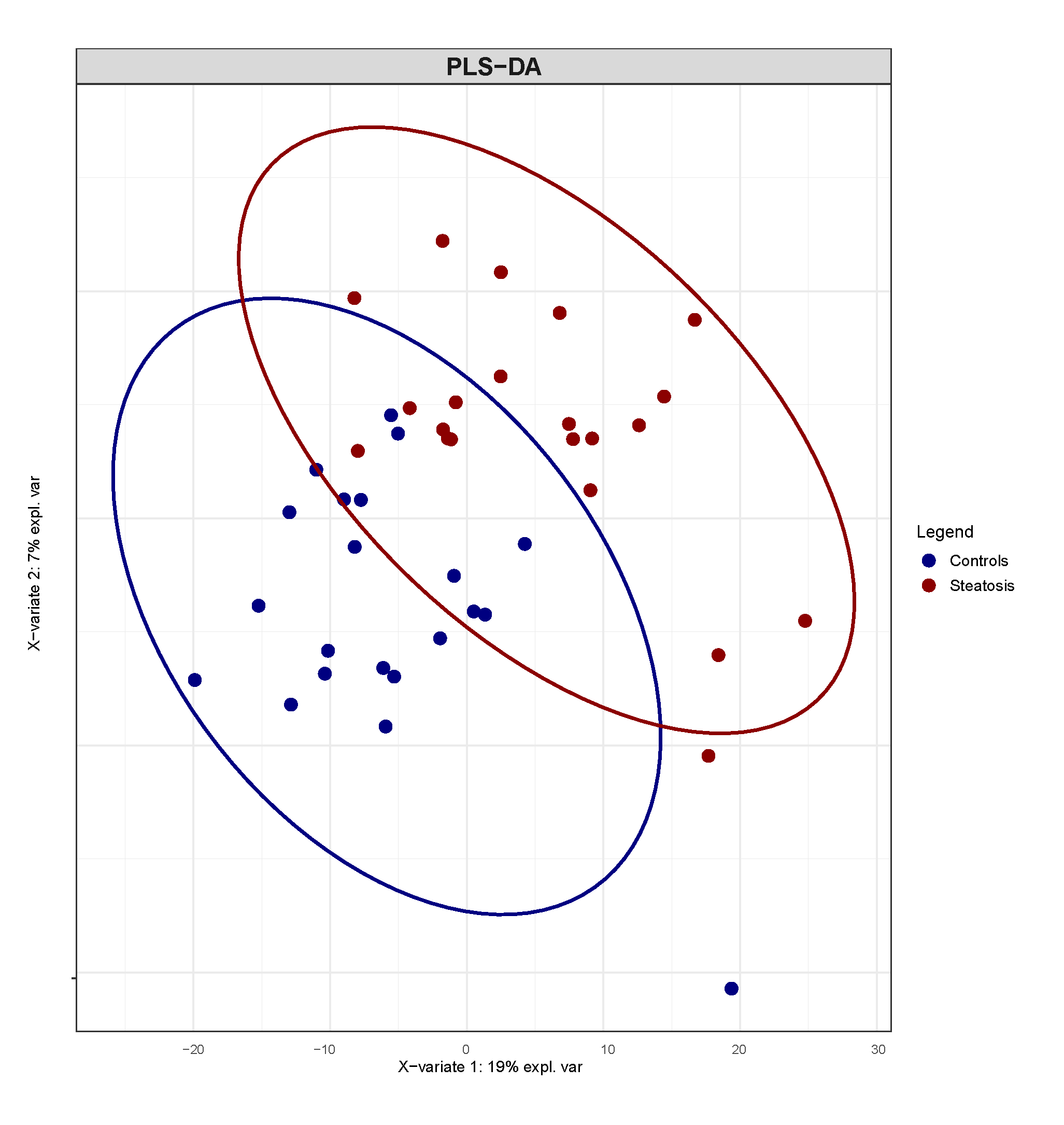 